道真金瑞中心城一期房地产开发建设项目竣工环境保护验收监测报告表鑫利源字【2019】第19092402号2019年10月19日注 意 事 项1、报告无骑缝章、CMA章、检验检测专用章无效；2、 报告无编制、审核、签发签名无效，报告经涂改无效；3、  自行采样样品数据的准确性、样品的真实性及代表性由本公司负责；送检样品本公司仅对检测数据的准确性负责；不对样品的真实性及代表性负责；4、报告涂改或缺页无效；5、对本报告有异议，请于收到报告之日起十五日内向本公司提出书面材料，逾期不予受理；6、未经本公司书面同意不得部分地复制本报告；7、未经本公司许可不得将本报告用于产品宣传或从事商业活动；8、本报告分正副本，正本由客户/客户单位留存，副本（含原始记录）由检测单位留存。机构通讯资料：公司名称：贵州鑫利源检测技术有限公司地    址：贵阳市观山湖区金华镇陆航汽配电商城10栋5楼邮政编码：550081电    话：0851-84850167建设单位法人代表:杨明金编制单位法人代表:蔡波项 目 负 责 人 :汤全峰填    表    人：陈丽表一表二表三表四表五表六表七表八表九建设项目竣工环境保护“三同时”验收登记表填表单位（盖章）： 贵州鑫利源检测技术有限公司                    填表人（签字）： 陈丽            项目经办人（签字）：罗如兰注：1、排放增减量：（+）表示增加，（-）表示减少。2、(12)=(6)-(8)-(11)，（9）= (4)-(5)-(8)- (11) +（1）。3、计量单位：废水排放量——万吨/年；废气排放量——万标立方米/年；工业固体废物排放量——万吨/年；水污染物排放浓度——毫克/升附件1：道真金瑞中心城一期房地产开发建设项目环境影响报告表的审批意见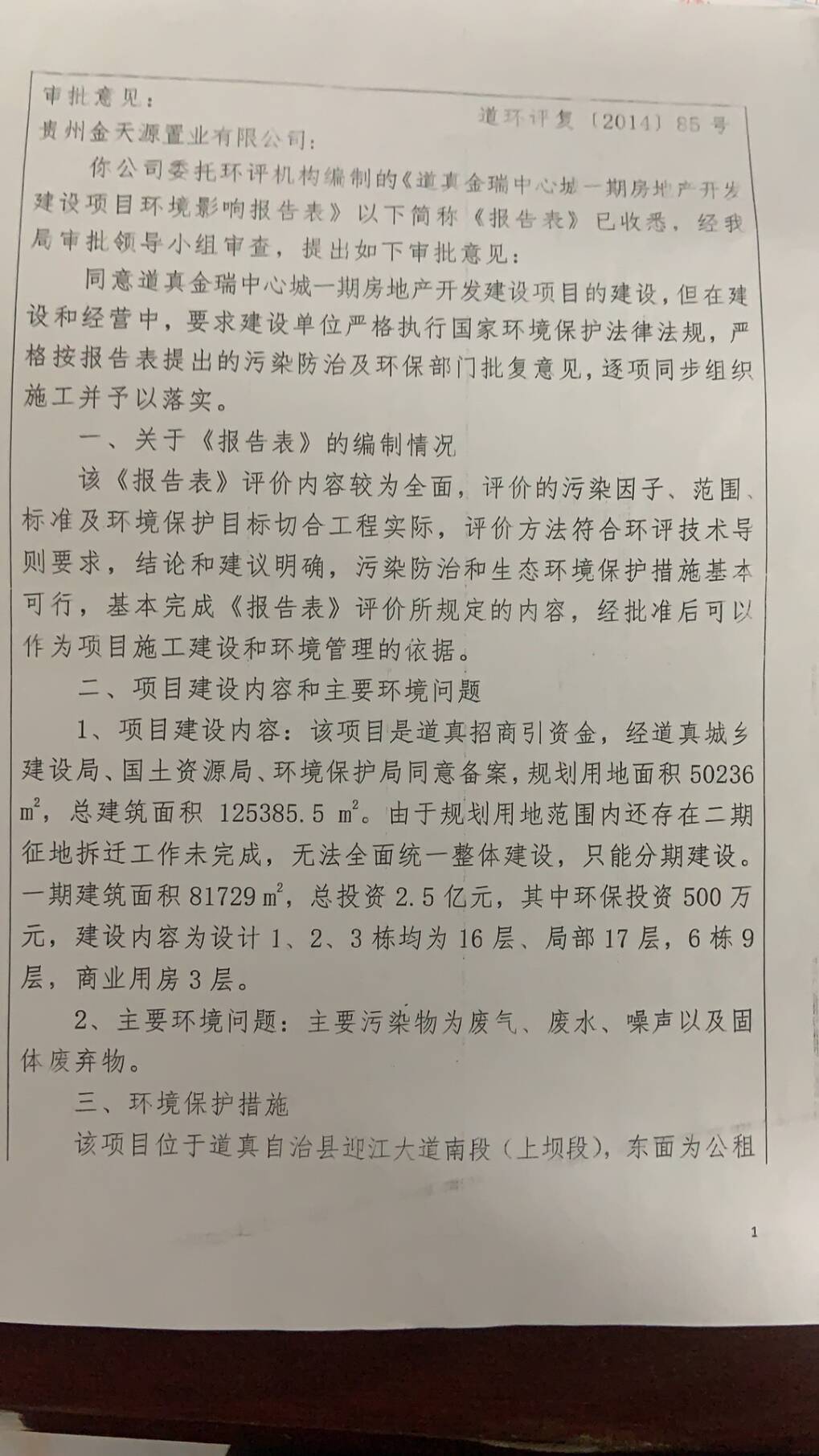 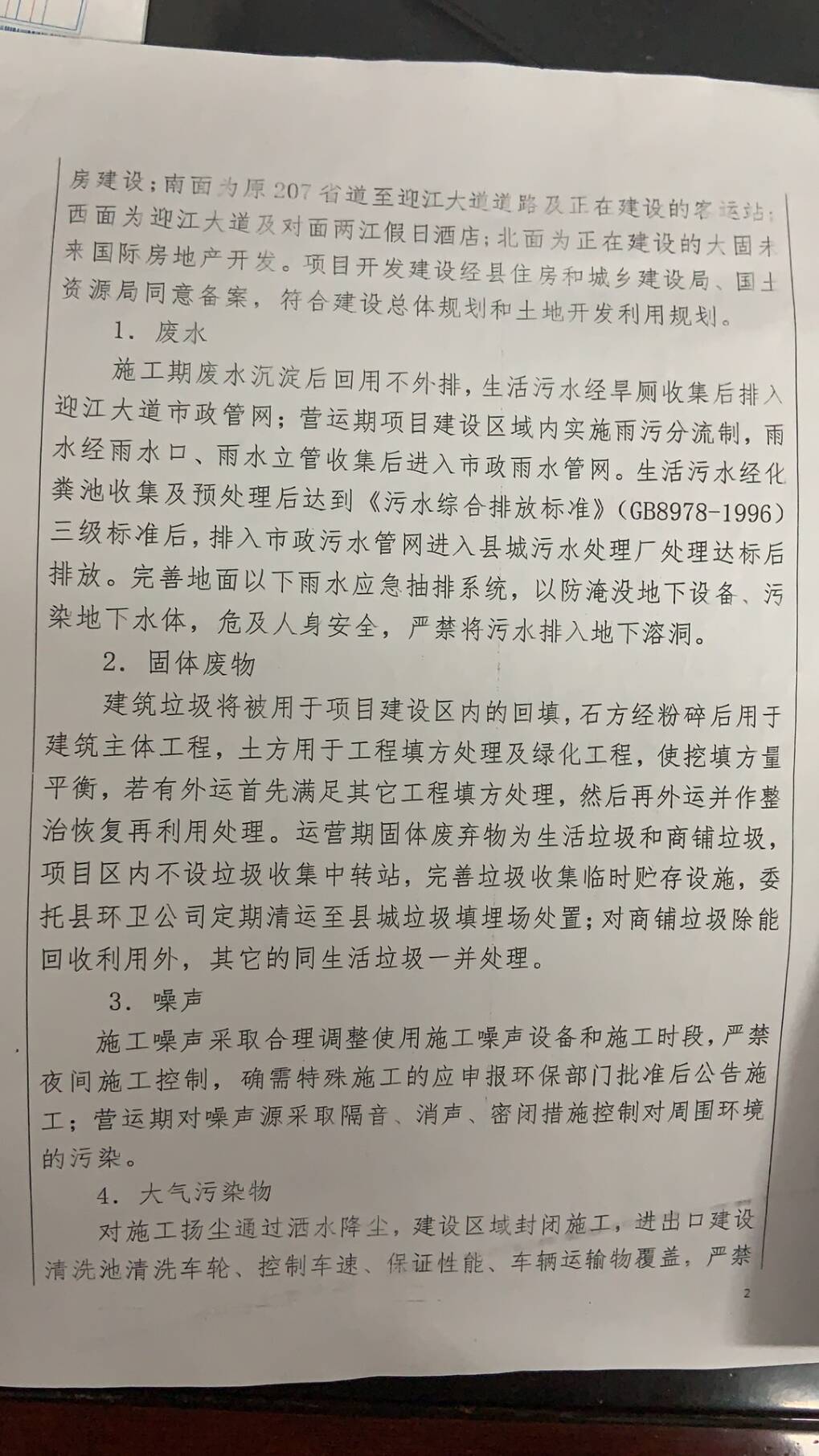 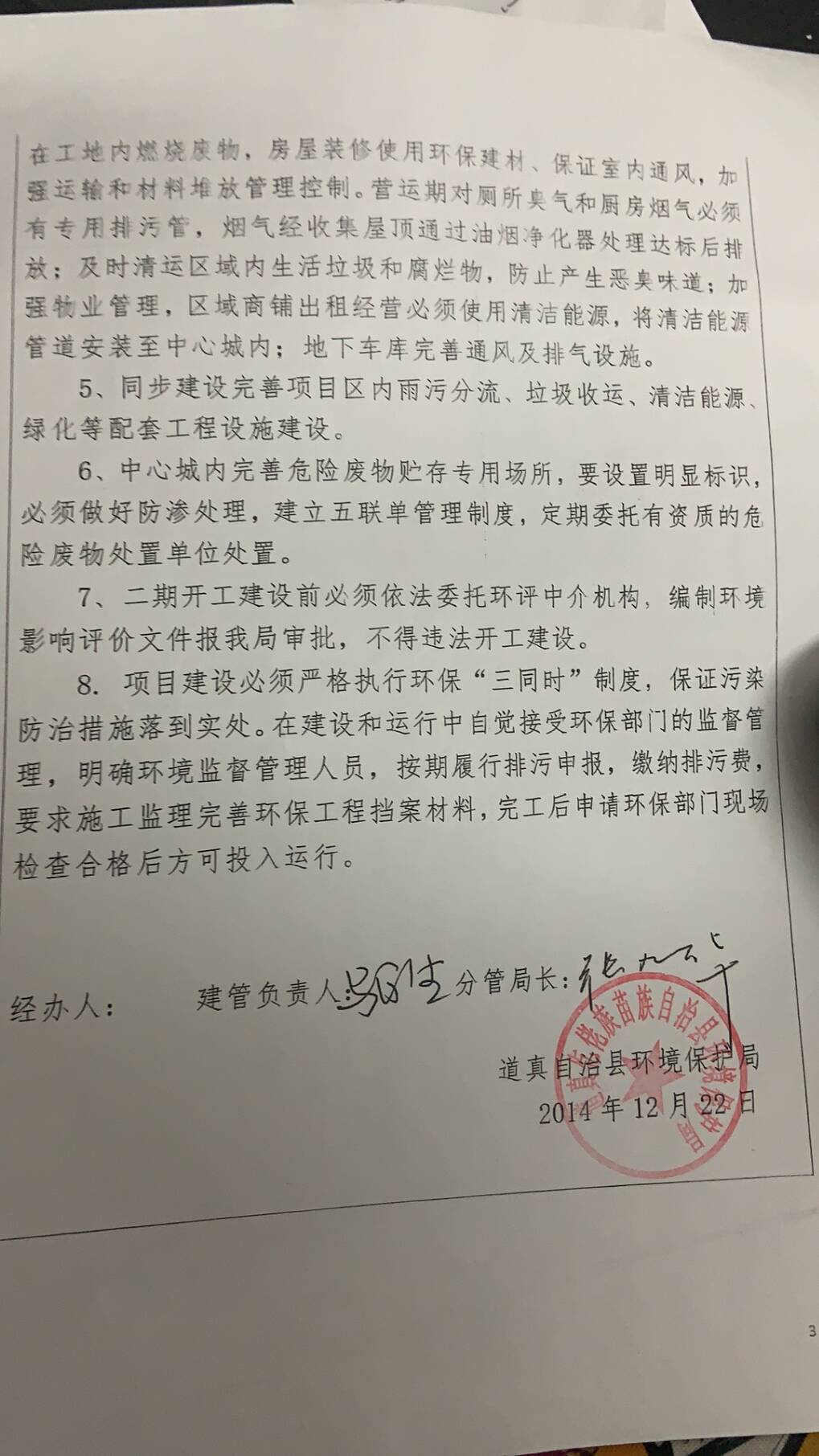 附件2：项目验收委托书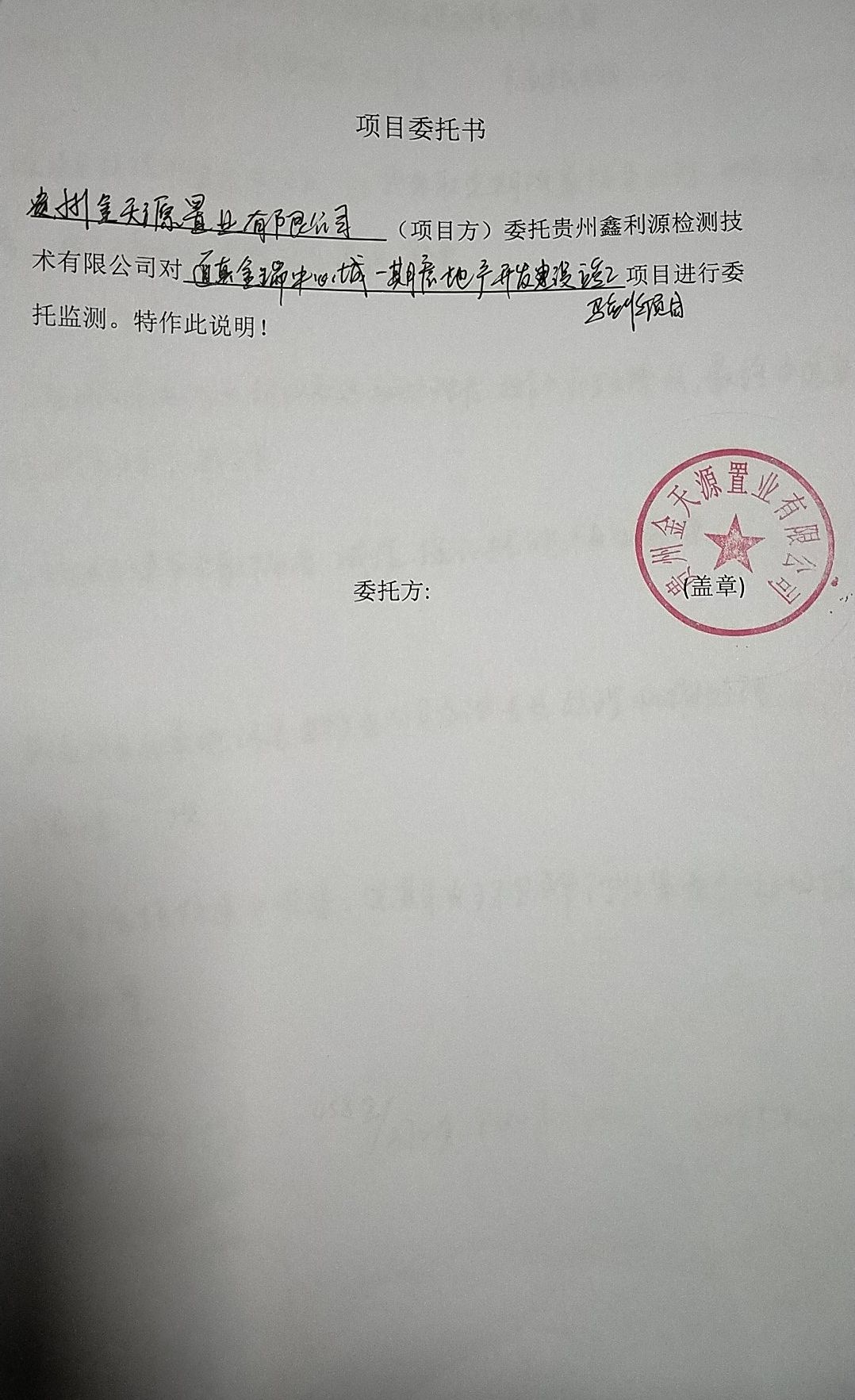 附件3：生活垃圾委托处置协议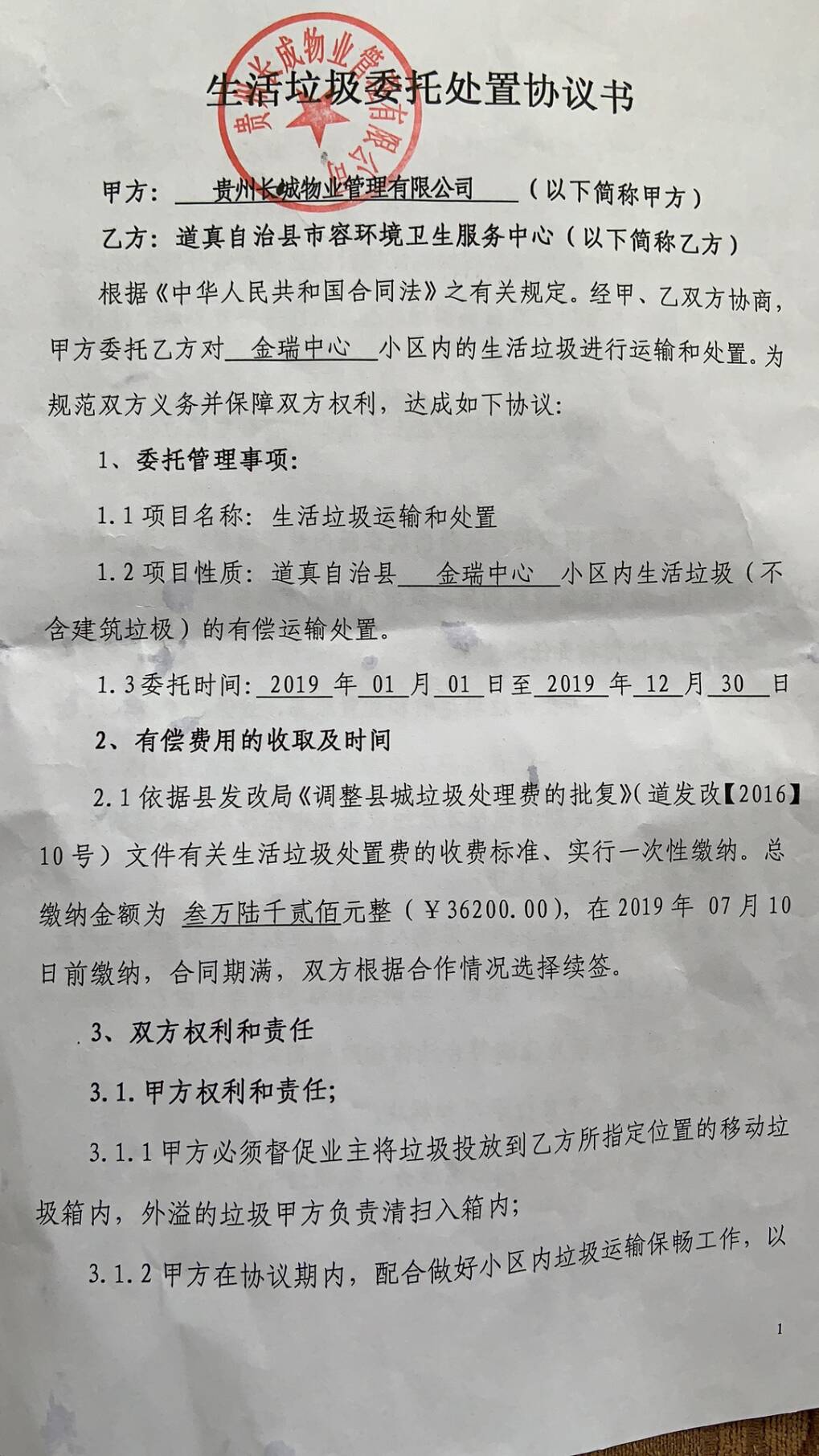 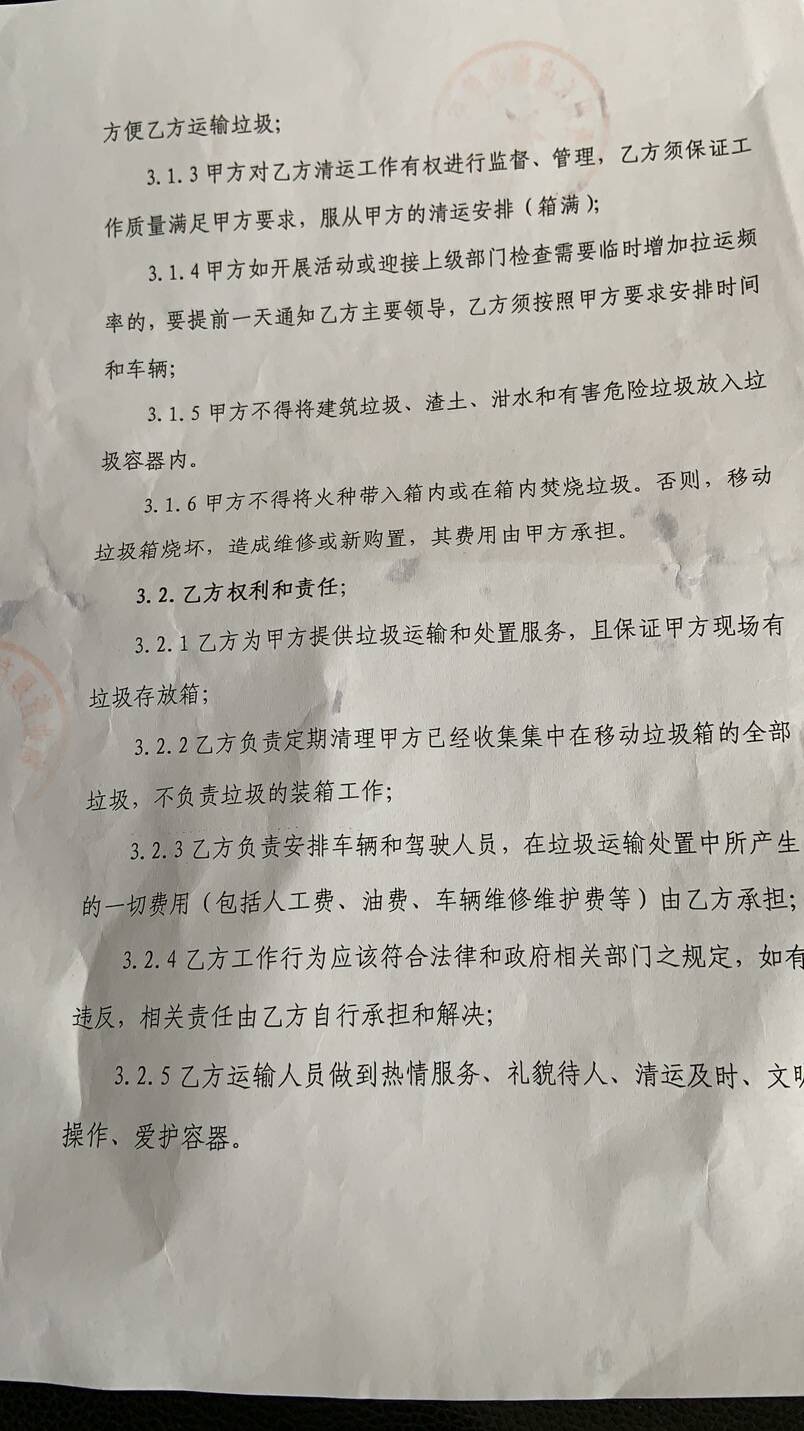 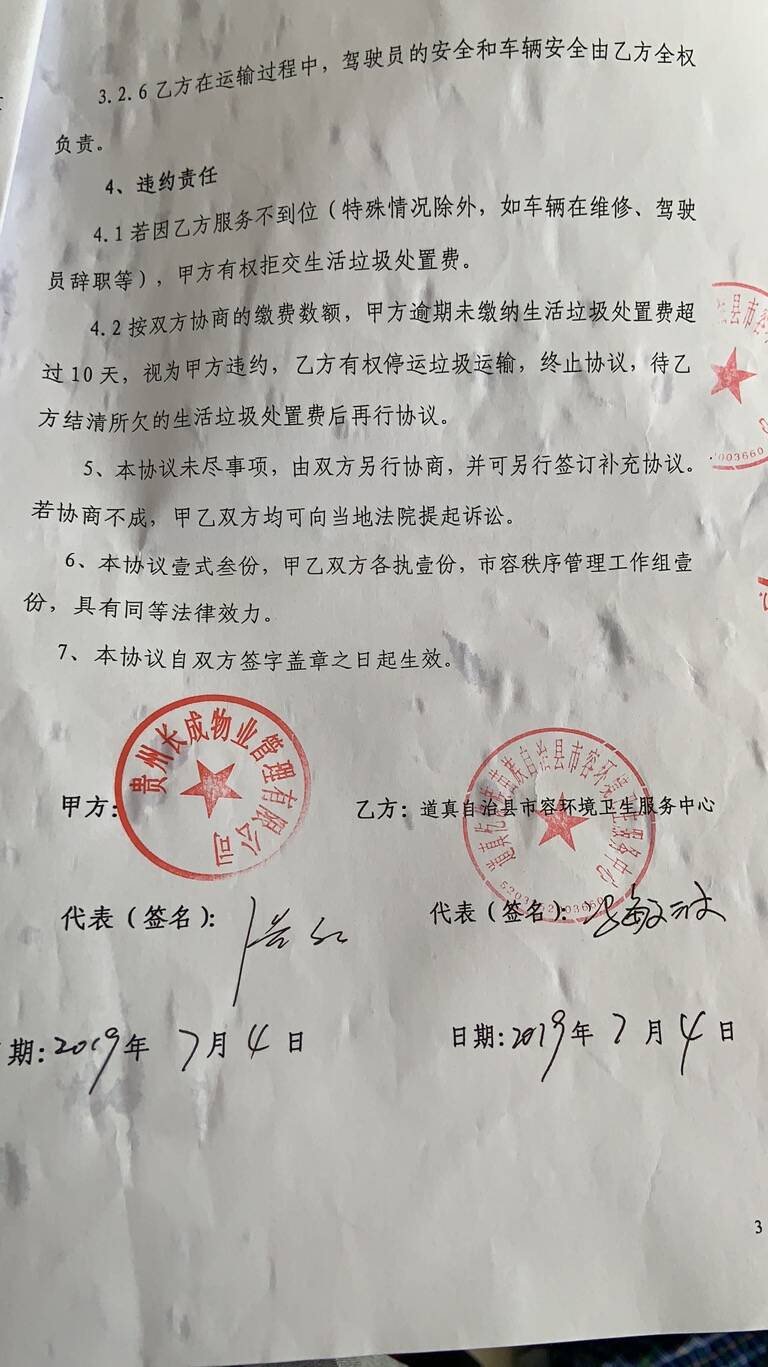 附件4：资质认定证书附件4：企业资质证书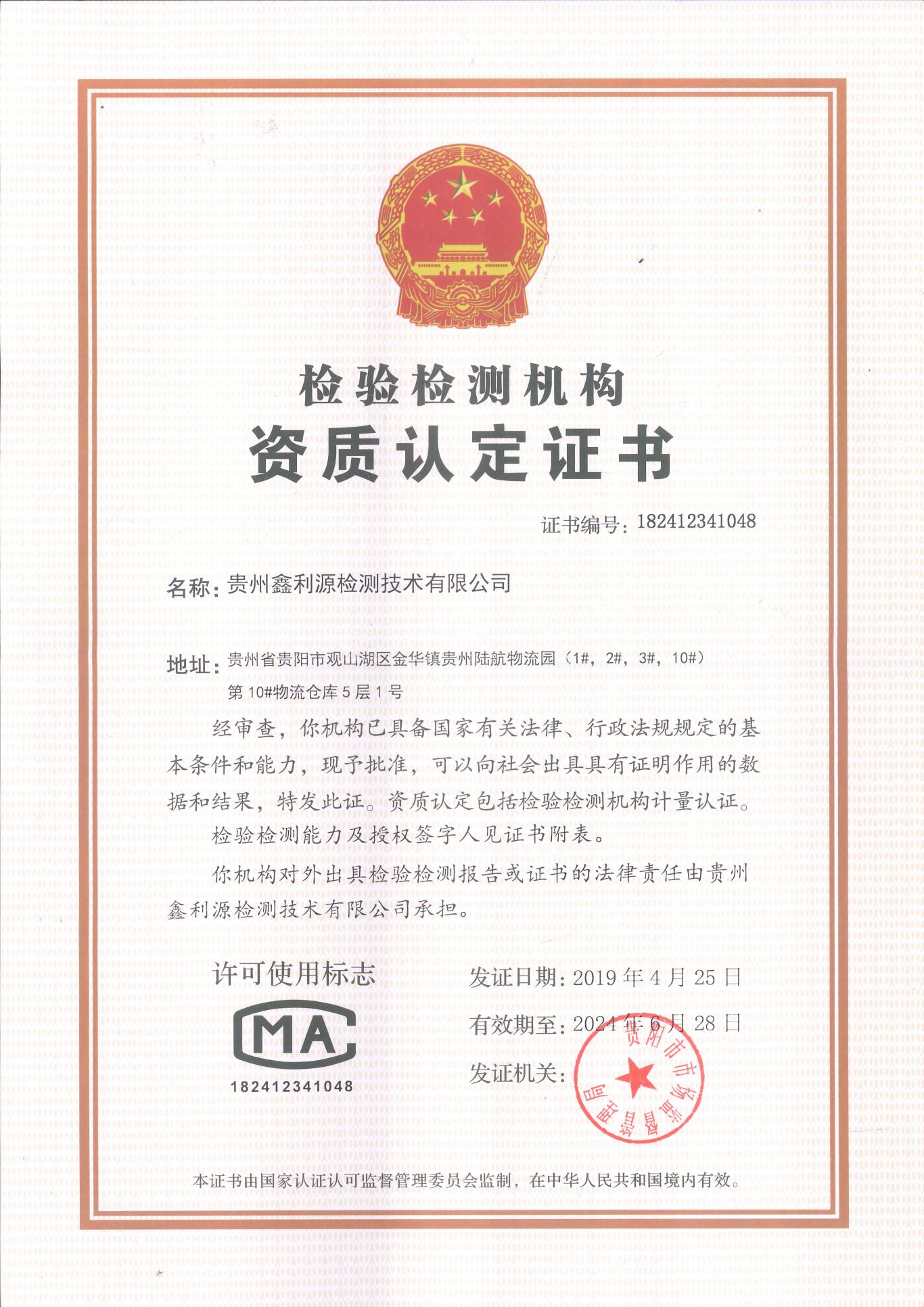 附图1：现场采样图片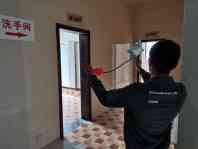 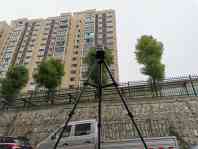 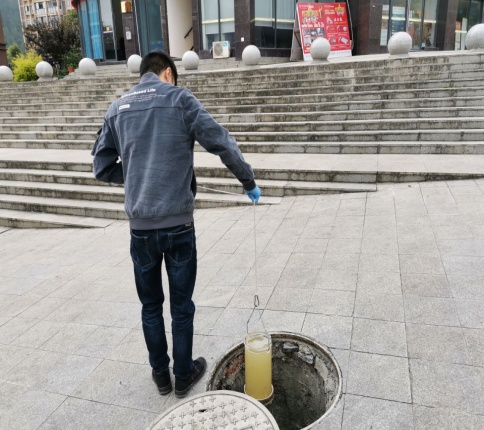 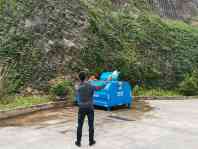 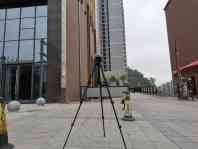 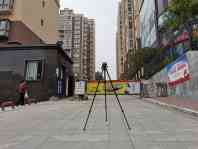 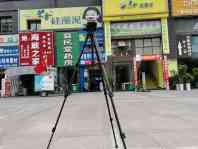 附图2：环保设施图片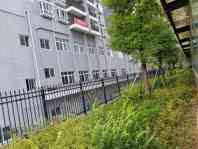 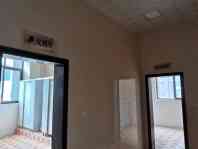 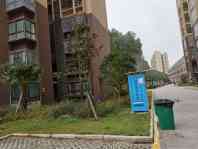 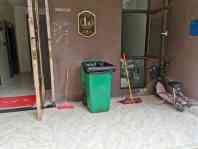 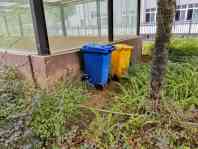 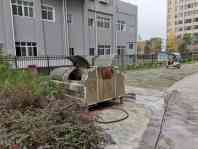 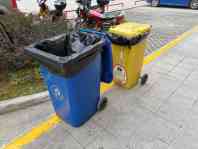 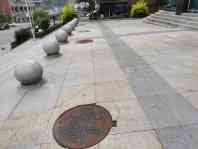 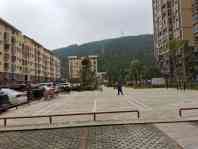 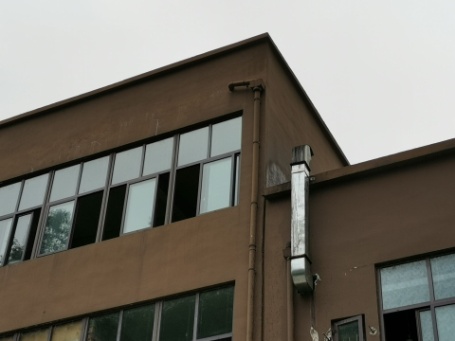 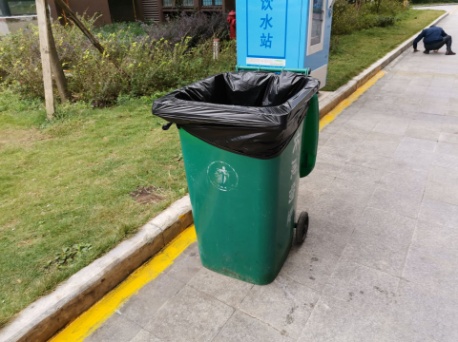 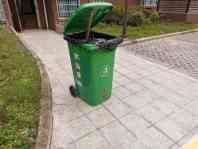 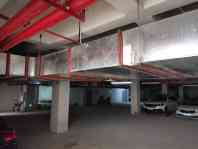 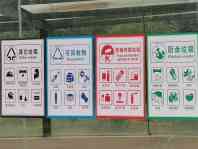 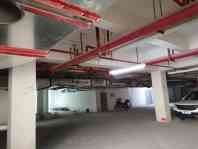 编    制：             审    核：                 签    发：签发日期：***报告结束***建设单位：贵州金天源置业有限公司编制单位：贵州鑫利源检测技术有限公司建设单位：贵州金天源置业有限公司电话：18984463946传真：/邮编：563500地址：道真自治县玉溪镇新城社区编制单位：贵州鑫利源检测技术有限公司电话：0851-84850167传真： /邮编：550081地址：贵阳市观山湖区金华镇陆航汽配电商城10栋5楼建设项目名称道真金瑞中心城一期房地产开发建设项目道真金瑞中心城一期房地产开发建设项目道真金瑞中心城一期房地产开发建设项目道真金瑞中心城一期房地产开发建设项目道真金瑞中心城一期房地产开发建设项目建设单位名称贵州金天源置业有限公司贵州金天源置业有限公司贵州金天源置业有限公司贵州金天源置业有限公司贵州金天源置业有限公司建设项目性质新建√  改扩建  技改  迁建新建√  改扩建  技改  迁建新建√  改扩建  技改  迁建新建√  改扩建  技改  迁建新建√  改扩建  技改  迁建建设地点道真县上坝乡八一村道真县上坝乡八一村道真县上坝乡八一村道真县上坝乡八一村道真县上坝乡八一村主要产品名称/////设计生产能力572套572套572套572套572套实际生产能力458套458套458套458套458套建设项目环评时间2014年12月开工建设时间2015年4月2015年4月2015年4月调试时间2017年6月验收现场监测时间2019年9月28日至29日2019年9月28日至29日2019年9月28日至29日环评报告表审批部门道真仡佬族苗族自治县环境保护局环评报告表编制单位广州市环境保护工程设计院有限公司广州市环境保护工程设计院有限公司广州市环境保护工程设计院有限公司环保设施设计单位/环保设施施工单位///投资总概算（万元）25000环保投资总概算（万元）500比例2%实际总概算（万元）/环保投资/比例/验收监测依据1、《中华人民共和国环境保护法》，2015.1.1；2、《中华人民共和国大气污染防治法》，2016.1.1；3、《中华人民共和国水污染防治法》，2018.1.1；4、《中华人民共和国固体废物污染环境防治法》，2016.11.7；5、《中华人民共和国环境噪声污染防治法》，1997.3.1；6、《中华人民共和国环境影响评价法》2018.12.29；7、生态环境部公告2018第9号关于发布《建设项目竣工环境保护验收技术指南 污染影响类》的公告，2018.5.15；8、中华人民共和国国务院令第 682 号《建设项目环境保护管理条例》，2017.10.1；9、环境保护部文件 国环规环评[2017]4 号《建设项目环境保护竣工验收暂行办法》 ；10、《国家危险废物名录》 （2016 年版） 环境保护部令第 39 号； 11、环境保护部《关于印发建设项目竣工环境保护验收现场检查及审查要点的通知》（环办[2015]113号）；12、《道真金瑞中心城一期房地产开发建设项目环境影响报告表》；13、道真仡佬族苗族自治县环境保护局道环评复[2014]85号文件《关于道真金瑞中心城一期房地产开发建设项目环境影响报告表》的审批意见。1、《中华人民共和国环境保护法》，2015.1.1；2、《中华人民共和国大气污染防治法》，2016.1.1；3、《中华人民共和国水污染防治法》，2018.1.1；4、《中华人民共和国固体废物污染环境防治法》，2016.11.7；5、《中华人民共和国环境噪声污染防治法》，1997.3.1；6、《中华人民共和国环境影响评价法》2018.12.29；7、生态环境部公告2018第9号关于发布《建设项目竣工环境保护验收技术指南 污染影响类》的公告，2018.5.15；8、中华人民共和国国务院令第 682 号《建设项目环境保护管理条例》，2017.10.1；9、环境保护部文件 国环规环评[2017]4 号《建设项目环境保护竣工验收暂行办法》 ；10、《国家危险废物名录》 （2016 年版） 环境保护部令第 39 号； 11、环境保护部《关于印发建设项目竣工环境保护验收现场检查及审查要点的通知》（环办[2015]113号）；12、《道真金瑞中心城一期房地产开发建设项目环境影响报告表》；13、道真仡佬族苗族自治县环境保护局道环评复[2014]85号文件《关于道真金瑞中心城一期房地产开发建设项目环境影响报告表》的审批意见。1、《中华人民共和国环境保护法》，2015.1.1；2、《中华人民共和国大气污染防治法》，2016.1.1；3、《中华人民共和国水污染防治法》，2018.1.1；4、《中华人民共和国固体废物污染环境防治法》，2016.11.7；5、《中华人民共和国环境噪声污染防治法》，1997.3.1；6、《中华人民共和国环境影响评价法》2018.12.29；7、生态环境部公告2018第9号关于发布《建设项目竣工环境保护验收技术指南 污染影响类》的公告，2018.5.15；8、中华人民共和国国务院令第 682 号《建设项目环境保护管理条例》，2017.10.1；9、环境保护部文件 国环规环评[2017]4 号《建设项目环境保护竣工验收暂行办法》 ；10、《国家危险废物名录》 （2016 年版） 环境保护部令第 39 号； 11、环境保护部《关于印发建设项目竣工环境保护验收现场检查及审查要点的通知》（环办[2015]113号）；12、《道真金瑞中心城一期房地产开发建设项目环境影响报告表》；13、道真仡佬族苗族自治县环境保护局道环评复[2014]85号文件《关于道真金瑞中心城一期房地产开发建设项目环境影响报告表》的审批意见。1、《中华人民共和国环境保护法》，2015.1.1；2、《中华人民共和国大气污染防治法》，2016.1.1；3、《中华人民共和国水污染防治法》，2018.1.1；4、《中华人民共和国固体废物污染环境防治法》，2016.11.7；5、《中华人民共和国环境噪声污染防治法》，1997.3.1；6、《中华人民共和国环境影响评价法》2018.12.29；7、生态环境部公告2018第9号关于发布《建设项目竣工环境保护验收技术指南 污染影响类》的公告，2018.5.15；8、中华人民共和国国务院令第 682 号《建设项目环境保护管理条例》，2017.10.1；9、环境保护部文件 国环规环评[2017]4 号《建设项目环境保护竣工验收暂行办法》 ；10、《国家危险废物名录》 （2016 年版） 环境保护部令第 39 号； 11、环境保护部《关于印发建设项目竣工环境保护验收现场检查及审查要点的通知》（环办[2015]113号）；12、《道真金瑞中心城一期房地产开发建设项目环境影响报告表》；13、道真仡佬族苗族自治县环境保护局道环评复[2014]85号文件《关于道真金瑞中心城一期房地产开发建设项目环境影响报告表》的审批意见。1、《中华人民共和国环境保护法》，2015.1.1；2、《中华人民共和国大气污染防治法》，2016.1.1；3、《中华人民共和国水污染防治法》，2018.1.1；4、《中华人民共和国固体废物污染环境防治法》，2016.11.7；5、《中华人民共和国环境噪声污染防治法》，1997.3.1；6、《中华人民共和国环境影响评价法》2018.12.29；7、生态环境部公告2018第9号关于发布《建设项目竣工环境保护验收技术指南 污染影响类》的公告，2018.5.15；8、中华人民共和国国务院令第 682 号《建设项目环境保护管理条例》，2017.10.1；9、环境保护部文件 国环规环评[2017]4 号《建设项目环境保护竣工验收暂行办法》 ；10、《国家危险废物名录》 （2016 年版） 环境保护部令第 39 号； 11、环境保护部《关于印发建设项目竣工环境保护验收现场检查及审查要点的通知》（环办[2015]113号）；12、《道真金瑞中心城一期房地产开发建设项目环境影响报告表》；13、道真仡佬族苗族自治县环境保护局道环评复[2014]85号文件《关于道真金瑞中心城一期房地产开发建设项目环境影响报告表》的审批意见。验收监测评价标准、标号、级别、限值1、废水：执行《污水综合排放标准》（GB8978-1996）表4三级标准2、废气：执行《恶臭污染物排放标准》（GB14554-93）表13、噪声：执行《工业企业厂界环境噪声排放标准》（GB12348-2008）2类标准1、废水：执行《污水综合排放标准》（GB8978-1996）表4三级标准2、废气：执行《恶臭污染物排放标准》（GB14554-93）表13、噪声：执行《工业企业厂界环境噪声排放标准》（GB12348-2008）2类标准1、废水：执行《污水综合排放标准》（GB8978-1996）表4三级标准2、废气：执行《恶臭污染物排放标准》（GB14554-93）表13、噪声：执行《工业企业厂界环境噪声排放标准》（GB12348-2008）2类标准1、废水：执行《污水综合排放标准》（GB8978-1996）表4三级标准2、废气：执行《恶臭污染物排放标准》（GB14554-93）表13、噪声：执行《工业企业厂界环境噪声排放标准》（GB12348-2008）2类标准1、废水：执行《污水综合排放标准》（GB8978-1996）表4三级标准2、废气：执行《恶臭污染物排放标准》（GB14554-93）表13、噪声：执行《工业企业厂界环境噪声排放标准》（GB12348-2008）2类标准工程建设内容： 道真县金瑞中心城一期建设项目总建筑面积81729m2，其中地上建筑面积68053.1m2，包括2#、3#、4#、5#、8#、9#、10#；地下建筑面积13675.9m2。项目主要建设内容见表2-1。表2-1 项目主要建设内容一览表二、项目水平衡图：2.1 根据项目环评报告表，项目水平衡图见图2-1。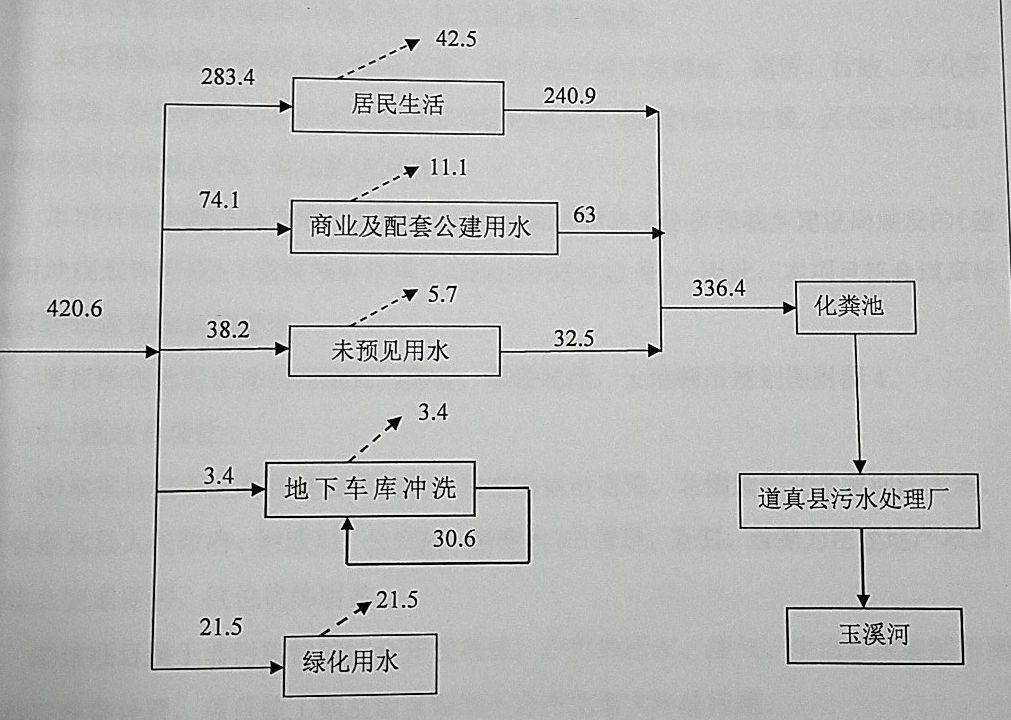 图 2-1  项目水平衡图（单位：m3/d）三、主要工艺流程及产污环节：2.2 根据项目环评报告表，项目工艺流程及产污环节流程图见图2-2。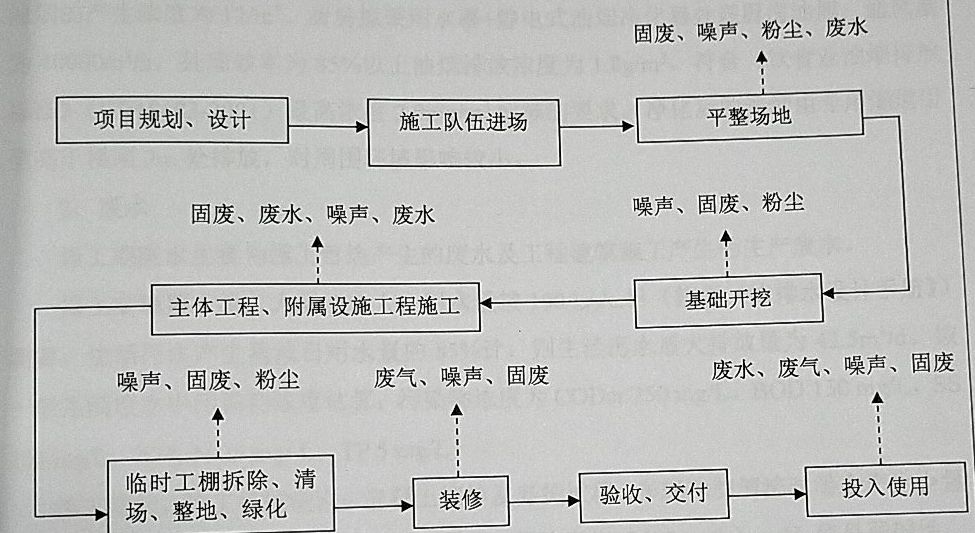 图2-2 工艺流程及产污环节流程图主要污染工序及污染物处理措施：一、废气本项目运营期大气污染物主要为垃圾收集点和公厕产生的废气。垃圾收集点与公厕门口均采取定期消毒除臭处理，地面作硬化防渗；地下停车场安装通风管道等设施。二、废水本项目运营期废水主要为生活污水。生活污水经化粪池处理后，进入市政管网，最终排入道真污水处理厂处理。三、噪声本项目运营期噪声主要为设备噪声。设备噪声主要为地下车库抽排风机、水泵、柴油发电机设备运转时产生的噪声，项目设备采取隔音、房屋四周种植绿化植被降噪等措施对周围环境影响较小。固体废物本项目运营期固体废物主要为化粪池污泥和生活垃圾。化粪池污泥由物业公司交由专业处理机构处理，每半年清理一次（附件3）；生活垃圾集中收集，定期由环卫部门收集送往垃圾填埋场处置。一、建设项目环境影响报告表主要结论：1.1 产业政策符合性分析本项目属于房屋建筑业，根据《产业结构调整指导目录（2011年本）》（2013年修正），不属于鼓励类，也不属于限制类和淘汰类。因此，本项目应属于允许类，符合国家现行产业政策。1.2 营运期主要环境问题及防治措施（1）大气环境影响和措施厕所和垃圾产生的恶臭，定期喷洒除臭剂，保持清洁，产生的恶臭量较小。柴油发电机废气能满足(非道路移动机械用柴油机排气污染物排放限值及测量方法（中国第三、四阶段》（GB20891-2014））要求，发电机排放的废气由专用烟道引至屋面排入大气，对周围环境不产生明显的影响。
    营运期间应加强地下停车场通风，排风井附近加强绿化，避免停车场废气浓度过高。不会对环境空气造成明显的影响。（2）水环境影响和防治措施项目排水采用雨污分流。本项目根据地形和建筑安排设计了1个雨水排口和1个排污口，其中雨水排口与市政雨水管网搭接，污水排污口与市政污水管网搭接。
    生活污水经化粪池预处理达到《污水综合排放标准》 (GB8978-1996) 三级标准后，经小区内污水管道汇入市政管网，最终进入道真县污水处理厂处理达标后排放。（3）声环境影响和防治措施项目建设完成后，噪声源主要是地下车库抽排风机、水泵、柴油发电机产生的噪声。使用低噪声设备，采取减振、消声措施后，并将设备放置在独立的隔声单间，设置吸声墙体，充分利用建筑物隔声，对区域声环境产生影响较小，不会对周边居民及小区内居民的生活造成影响。（4）固体废物影响和防治措施本项目产生的生活垃圾经垃圾桶收集后，委托当地环卫部门运至道真县市生活垃圾填埋场进行填埋。化粪池污泥经脱水，含水率低于60%后委托当地环卫部门定期清理，运至道真县市生活垃圾填埋场进行填埋，采取以上措施后，本项目产生的固体废物得到妥善处置，对环境影响不大。二、审批部门审批决定：见附件1验收监测质量保证及质量控制：监测分析方法1.1 废水监测分析方法见表5-1。表5-1 废水监测分析方法1.2 废气监测分析方法见表5-2。表5-2 废气监测分析方法1.3噪声监测分析方法见表5-3。表5-3 噪声监测分析方法二、监测仪器见表5-4。表5-4 监测仪器一览表三、人员资质我公司现有职工30多人，其中专业从事检验检测工作的人员23人，经过严格培训考核，持证上岗，具备专业检验检测技能；全部人员均由内部考核，考核通过后，颁发内部上岗证，人员定期不定期参加内部及外部培训，定期组织开展人员比对等质量活动，确保人员能力持续满足岗位需求。四、水质监测分析过程中的质量保证和质量控制水样的采集、运输、保存、实验室分析和数据计算的全过程均按照《环境水质监测质量保证手册》（第四版）的要求进行。即做到：所有监测人员持上岗证，监测仪器设备经计量检定合格并在有效期内。采样时每个环节设专人负责，各点各项测试时，加标10%以上平行样， 并且主要指标加测质控样来控制样品的准确度，且尽量现场分析，监测数据按照规定进行处理，并经过三级审核。五、气体监测分析过程中的质量保证和质量控制废气监测按照国标中规定的方法进行，参加环保设施竣工验收监测采样和测试人员持证上岗， 采样仪器在监测前进行有效检定，按照规范要求设置断面及点位的个数，一次监测至少三个平行样。尽量避免被测排放物中共存污染物因子对仪器分析的交叉干扰；被测排放物浓度应在仪器测试量程的有效范围即仪器量程的30%～70%之间。六、噪声监测分析过程中的质量保证和质量控制噪声监测按照《工业企业厂界环境噪声排放标准》（GB12348-2008）中规定的要求进行。 监测时使用经计量部门检定，并在有效期内的声级计，声级计在测试前后用标准发生源进行校准，测量前后仪器的灵敏度相差不大于0.5dB，若大于0.5dB测试数据无效。验收监测内容：一、废水本项目废水设置1个监测点，废水监测内容见表6-1，监测点位布置见图6-1。表6-1  废水监测内容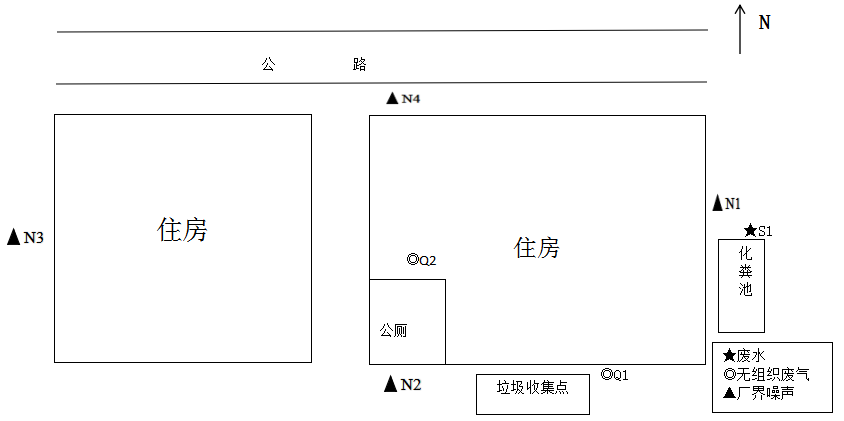 图6-1 监测点位布置图二、废气本项目无组织废气设置2个监测点，监测内容见表6-2。监测点位布置见图6-1。表6-2  废气监测内容三、噪声本项目噪声布设4个监测点，监测具体内容见表6-3所示，监测点位布置见图6-1。表6-3 噪声监测内容一、验收监测期间生产工况：2019年9月28日至29日，贵州鑫利源检测技术有限公司对道真金瑞中心城一期房地产开发建设项目进行了现场监测，通过现场调查环保设施运行正常，经与客户沟通，客户告知项目设计住房572套，实际入住率458套，监测期间现住房入住率为80%，满足监测要求。二、验收监测结果：2.1 废水监测结果见表7-1。表7-1 废水监测结果经监测，污水处理站排口监测的pH、CODcr、BOD5、动植物油的监测结果均满足《污水综合排放标准》（GB8978-1996）三级排放标准的要求；标准中未对氨氮、粪大肠菌群做要求，故不予评价。2.2废气监测结果见表7-2；气象参数见表7-3。表7-2 无组织废气监测结果表7-3 监测期间气象参数情况经监测，项目垃圾收集点外1m、公厕门口外1m所测的臭气浓度的监测结果均满足《恶臭污染物排放标准》（GB14554-93）表1排放标准的要求。2.3噪声监测结果见表7-4。表7-4噪声监测结果经监测，夜间噪声最小监测值为42.2dB(A)、最大监测值为48.5dB(A)，昼间噪声最小监测值为49.3dB(A)、最大监测值为58.6dB(A)，满足《工业企业厂界环境噪声排放标准》（GB12348-2008）中2类标准的要求。环保检查结果：一、环保审批手续及“三同时”执行情况本项目于2014年12月由广州市环境保护工程设计院有限公司编制完成项目环境影响报告表，道真仡佬族苗族自治县环境保护局于2014年12月22日以“道环评复[2014]85号文件”对环评报告表进行了审批，2014年12月办理环评后企业按照环境影响报告表和审批意见的要求落实各环保设施的建设，项目于2015年4月开工建设，于2017年6月投入试运行，2018年10月全面建成。二、环评批复落实情况环评批复的落实情况见表8-1。表 8-1 环评批复落实情况一、验收监测结论：本项目于2014年12月由广州市环境保护工程设计院有限公司编制完成项目环境影响报告表，道真仡佬族苗族自治县环境保护局于2014年12月22日以“道环评复[2014]85号文件”对环评报告表进行了审批，2014年12月办理环评后企业按照环境影响报告表和审批意见的要求落实各环保设施的建设，项目于2015年4月开工建设，于2017年6月投入试运行，2018年10月全面建成。目前各项环保设施运行状况基本正常。验收监测期间，道真金瑞中心城一期房地产开发建设项目的废水、废气、噪声均达标排放。经监测，污水处理站排口监测的pH、CODcr、BOD5、动植物油的监测结果均满足《污水综合排放标准》（GB8978-1996）三级排放标准的要求；标准中未对氨氮、粪大肠菌群做要求，故不予评价。项目垃圾收集点外1m、公厕门口外1m所测的臭气浓度的监测结果均满足《恶臭污染物排放标准》（GB14554-93）表1排放标准的要求。项目夜间噪声最小监测值为42.2dB(A)、最大监测值为48.5dB(A)，昼间噪声最小监测值为49.3dB(A)、最大监测值为58.6dB(A)，满足《工业企业厂界环境噪声排放标准》（GB12348-2008）中2类标准的要求。本项目产生的固体废物得到妥善处理。本项目未设污染物总量控制，故不做计算及评价。综上所述，道真金瑞中心城一期房地产开发建设项目，根据《中华人民共和国环境影响评价法》 和《建设项目环境保护管理条例》进行了环境影响评价，项目环保设施按照《道真金瑞中心城一期房地产开发建设项目环境影响报告表》及其批复文件的要求，做到了与主体工程同时设计、同时施工、同时运行，在“三同时”及环保设施落实情况基本满足了道真仡佬族苗族自治县环境保护局道环评复[2014]85号文件《道真金瑞中心城一期房地产开发建设项目环境影响报告表》的审批意见对该项目的要求。根据竣工环保验收监测、调查结果，项目总体上达到了建设项目竣工环境保护验收的条件，建议通过环境保护验收。二、建议1、加强污水处理设施（化粪池）的管理，定期清洗；2、合理规划项目区绿化，绿化面积应满足有关规定，绿化以树、灌、草等相结合的形式，美化环境。建设项目项目名称项目名称项目名称道真金瑞中心城一期房地产开发建设项目道真金瑞中心城一期房地产开发建设项目道真金瑞中心城一期房地产开发建设项目道真金瑞中心城一期房地产开发建设项目道真金瑞中心城一期房地产开发建设项目道真金瑞中心城一期房地产开发建设项目道真金瑞中心城一期房地产开发建设项目道真金瑞中心城一期房地产开发建设项目道真金瑞中心城一期房地产开发建设项目道真金瑞中心城一期房地产开发建设项目项目代码项目代码建设地点建设地点道真县上坝乡八一村道真县上坝乡八一村道真县上坝乡八一村道真县上坝乡八一村建设项目行业类别（分类管理名录）行业类别（分类管理名录）行业类别（分类管理名录）K7010 房地产开发经营K7010 房地产开发经营K7010 房地产开发经营K7010 房地产开发经营K7010 房地产开发经营K7010 房地产开发经营K7010 房地产开发经营K7010 房地产开发经营K7010 房地产开发经营K7010 房地产开发经营建设性质建设性质☑新建  □ 改扩建  □技术改造☑新建  □ 改扩建  □技术改造☑新建  □ 改扩建  □技术改造项目厂区中心经度/纬度项目厂区中心经度/纬度项目厂区中心经度/纬度建设项目设计生产能力设计生产能力设计生产能力572套572套572套572套572套572套572套572套572套572套实际生产能力实际生产能力458套环评单位环评单位广州市环境保护工程设计院有限公司广州市环境保护工程设计院有限公司广州市环境保护工程设计院有限公司广州市环境保护工程设计院有限公司建设项目环评文件审批机关环评文件审批机关环评文件审批机关道真仡佬族苗族自治县环境保护局道真仡佬族苗族自治县环境保护局道真仡佬族苗族自治县环境保护局道真仡佬族苗族自治县环境保护局道真仡佬族苗族自治县环境保护局道真仡佬族苗族自治县环境保护局道真仡佬族苗族自治县环境保护局道真仡佬族苗族自治县环境保护局道真仡佬族苗族自治县环境保护局道真仡佬族苗族自治县环境保护局审批文号审批文号道环评复[2014]85号环评文件类型环评文件类型报告表报告表报告表报告表建设项目开工日期开工日期开工日期2015年4月2015年4月2015年4月2015年4月2015年4月2015年4月2015年4月2015年4月2015年4月2015年4月竣工日期竣工日期2018年10月排污许可证申领时间排污许可证申领时间建设项目环保设施设计单位环保设施设计单位环保设施设计单位环保设施施工单位环保设施施工单位本工程排污许可证编号本工程排污许可证编号建设项目验收单位验收单位验收单位贵州鑫利源检测技术有限公司贵州鑫利源检测技术有限公司贵州鑫利源检测技术有限公司贵州鑫利源检测技术有限公司贵州鑫利源检测技术有限公司贵州鑫利源检测技术有限公司贵州鑫利源检测技术有限公司贵州鑫利源检测技术有限公司贵州鑫利源检测技术有限公司贵州鑫利源检测技术有限公司环保设施监测单位环保设施监测单位验收监测时工况验收监测时工况建设项目投资总概算（万元）投资总概算（万元）投资总概算（万元）25000250002500025000250002500025000250002500025000环保投资总概算（万元）环保投资总概算（万元）500所占比例（%）所占比例（%）2%2%2%2%建设项目实际总投资实际总投资实际总投资实际环保投资（万元）实际环保投资（万元）所占比例（%）所占比例（%）建设项目废水治理（万元）废水治理（万元）废水治理（万元）废气治理（万元）废气治理（万元）噪声治理（万元）噪声治理（万元）噪声治理（万元）噪声治理（万元）固体废物治理（万元）固体废物治理（万元）绿化及生态（万元）绿化及生态（万元）其他（万元）建设项目新增废水处理设施能力新增废水处理设施能力新增废水处理设施能力新增废气处理设施能力新增废气处理设施能力年平均工作时年平均工作时运营单位运营单位运营单位运营单位运营单位社会统一信用代码（或组织机构代码）运营单位社会统一信用代码（或组织机构代码）运营单位社会统一信用代码（或组织机构代码）运营单位社会统一信用代码（或组织机构代码）运营单位社会统一信用代码（或组织机构代码）验收时间验收时间污染物排放达标与总量控制（工业建设项目详填）污染物排放达标与总量控制（工业建设项目详填）污染物污染物原有排放量(1)原有排放量(1)本期工程实际排放浓度(2)本期工程实际排放浓度(2)本期工程允许排放浓度(3)本期工程允许排放浓度(3)本期工程产生量(4)本期工程产生量(4)本期工程自身削减量(5)本期工程自身削减量(5)本期工程实际排放量(6)本期工程核定排放总量(7)本期工程“以新带老”削减量(8)全厂实际排放总量(9)全厂核定排放总量(10)全厂核定排放总量(10)区域平衡替代削减量(11)排放增减量(12)排放增减量(12)污染物排放达标与总量控制（工业建设项目详填）污染物排放达标与总量控制（工业建设项目详填）废水废水污染物排放达标与总量控制（工业建设项目详填）污染物排放达标与总量控制（工业建设项目详填）化学需氧量化学需氧量污染物排放达标与总量控制（工业建设项目详填）污染物排放达标与总量控制（工业建设项目详填）氨氮氨氮污染物排放达标与总量控制（工业建设项目详填）污染物排放达标与总量控制（工业建设项目详填）石油类石油类污染物排放达标与总量控制（工业建设项目详填）污染物排放达标与总量控制（工业建设项目详填）废气废气污染物排放达标与总量控制（工业建设项目详填）污染物排放达标与总量控制（工业建设项目详填）二氧化硫二氧化硫污染物排放达标与总量控制（工业建设项目详填）污染物排放达标与总量控制（工业建设项目详填）烟尘烟尘污染物排放达标与总量控制（工业建设项目详填）污染物排放达标与总量控制（工业建设项目详填）工业粉尘工业粉尘污染物排放达标与总量控制（工业建设项目详填）污染物排放达标与总量控制（工业建设项目详填）氮氧化物氮氧化物污染物排放达标与总量控制（工业建设项目详填）污染物排放达标与总量控制（工业建设项目详填）工业固体废物工业固体废物污染物排放达标与总量控制（工业建设项目详填）污染物排放达标与总量控制（工业建设项目详填）与项目有关的其他特征污染物污染物排放达标与总量控制（工业建设项目详填）污染物排放达标与总量控制（工业建设项目详填）与项目有关的其他特征污染物污染物排放达标与总量控制（工业建设项目详填）污染物排放达标与总量控制（工业建设项目详填）与项目有关的其他特征污染物